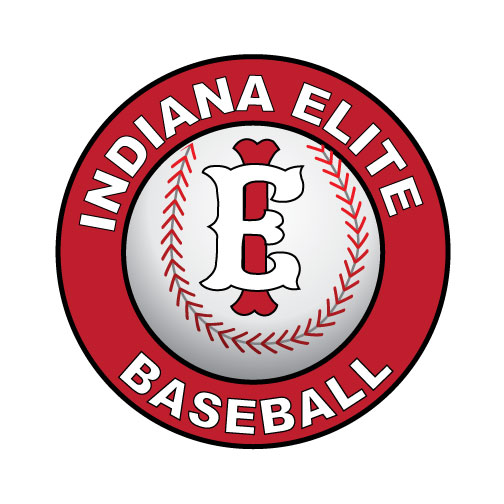 This Parents’ Agreement is a guideline to provide support to the values, principles and beliefs which are the foundation of the Indiana Elite Baseball Program. All parents must abide by this agreement. We expect all parties to maintain a positive attitude and uphold the ideals of fair play and sporting behavior. For your son to participate in our program’s activities, you are required to acknowledge and sign this agreement.ZERO TOLERANCE POLICY – I understand that all players, parents, coaches, and spectators are expected to demonstrate sporting behavior before, during and after games, scrimmages, and practices. I understand that the Indiana Elite Baseball Program has adopted a “Zero Tolerance Policy” towards verbal or physical abuse, harassment, or the display of un-sportsmanship behavior by anyone involved in the program in any capacity. I agree that parents are expected to provide support and emphasize all rules and regulations of the Indiana Elite Baseball Program at all times.24 HOURS RESOLUTION - If I have a problem/conflict with any of the coaches, I will not approach them during or after a game. AFTER a 24 hour, cooling off/waiting period I will call or set a meeting with the coach to discuss the matter.COMMUNICATION – I understand that it is important for parents to have a smooth communication flow with the coaches. Communication is the key to a pleasant year. I am aware that any concerns should be discussed with the coach in an appropriate setting and will use the use the 24 hour resolution rule. This will allow each party to calm down and collect their thoughts. I will then contact the head coach with any concerns or comments. If this does not resolve the issue, I am aware that I can contact any one of the league Board Members.MODEL BEHAVIOR – I am aware as parents and fans, players will follow our lead as it relates to behavior and sportsmanship. I will remember to show good sportsmanship at games and practices, use appropriate language at games and practices, keep emotions under control, and not publicly question an umpire’s judgment and never their honesty. I will accept the umpires’ decisions as final and respect the fact that they too make mistakes.GAMES & PRACTICES – I will refrain from giving the players instructions during the game and allow the coaches to manage the team and game. I will ensure that my son is at practice and games on time.POSITIONS/ PLAYING TIME – I will accept the coaches’ decision regarding playing positions and the amount of playing time. I understand that this is a Travel Team and there are no guarantees for equal playing time or position. Communication is the key here; this does not mean that this topic is off limits but just something that needs to be addressed appropriately.COACHES – I understand and recognize the value and importance of our coaches. I will give them their due respect and the benefit of the doubt in all cases. I understand that the coaches are volunteers who donate their time to our organization and my appreciation of their help should be reflected in my actions. Without them, there would be no baseball program. I will encourage and ensure my son displays this as well.DISCIPLINARY –  I understand that the Indiana Elite Baseball Program reserves the right to release any player from the team for poor sportsmanship by the player and/or the player’s family during games or for other reasons which include, but are not limited to, lack of cooperation, poor attitude, lack of commitment, effort or attendance. I understand that removal of my son from a game may result in an additional game(s) suspension for the player and my son will be expected to attend and sit on the bench during all suspended games in full uniform.SPRING & SUMMER SCHEDULE –  I understand that our spring/summer schedule will be determined as early as possible following the first of the year. The Indiana Elite Baseball Program has established the team’s travel schedule in advance and we will make every attempt to schedule our vacations and summer activities to accommodate the team’s schedule. Again, communication is the key here; the coaching staff completely understands that things do come up throughout the season; however they expect that I give an advance notice of 2 weeks prior to tournament(s) that my son cannot be able to attend. If I fail to give 2 week advance notice I understand it will be considered an unexcused absence and my son may be penalized. It is important for my son’s development as well as the team’s success that my son attend all events.PLAYER COMMITMENT –  I understand that baseball is a team sport which requires a player to be fully committed to the Indiana Elite Baseball Program and much of our off time is for players to rest and revitalize their body and mind. I agree that due to the commitment and team requirements, players are not permitted to play for any other team/league during the season. This includes substituting for teams on off weekends, regardless of the number of games played.PARENT CONTRACT COMMITMENT I have read, understand, and acknowledge all of these rules and regulations set forth and will do my best to abide by these rules and regulations. I also understand that there can be penalties associated with not following the rules and regulations. The spirit behind this commitment is to provide an environment that will support player and team development.______________________________________Parent Signature / Date